Районная олимпиада по предмету «музыка».4класс (2часть)Задание 1.(3 БАЛЛА)  Заполни пустые ячейки таблицы, указывая фамилию композитора, страну проживания или название  его произведения.Задание 2.(4 БАЛЛА)  Определи по схеме  форму(строение) музыкального произведения и подпиши её название:1.________________________2.  А - А1 - А2 - А3 - А4 - А5 ...____________________3.________________________4. 
Задание 3.(10 БАЛЛОВ) Ребус. Прочитай слова по нотам. В последнем такте впиши свое слово.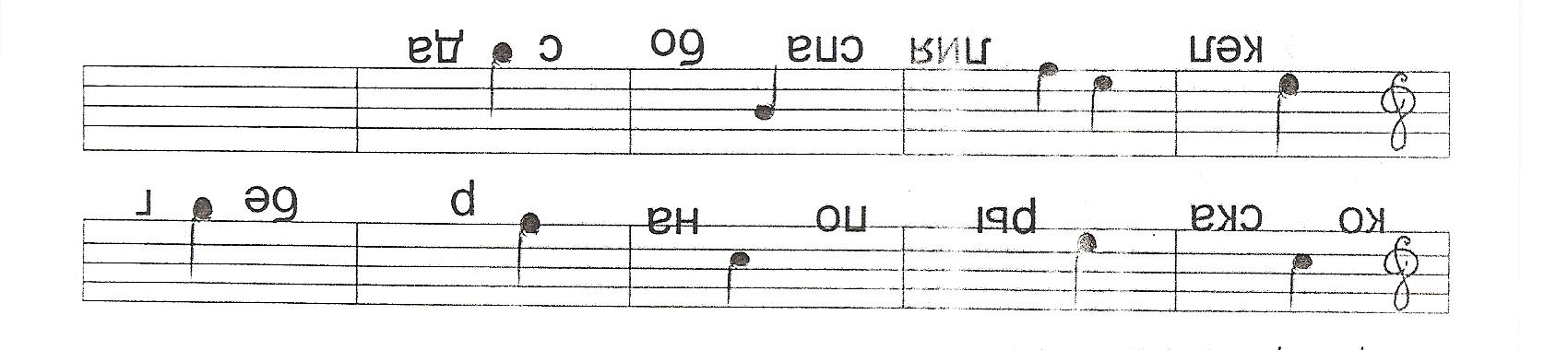 Задание 4. (7 БАЛЛОВ)  Найди соответствие и соедини стрелочкамиЗадание 5.(3 БАЛЛА)  Зачеркни  лишнее, указывая жанр произведения.Образец правильного ответа:" Иван Сусанин "              " Сказка о царе Салтане "             " Карнавал животных ""Садко"                    "Руслан и Людмила"                    "Золушка""Александр Невский"       "Щелкунчик"     фрагм «Вы слышите голос детей", «Доброе утро»«Конёк Горбунок»                   "Пер Гюнт"                       "Карнавал животных "Задание 6.(1БАЛЛ)  Кто из композиторов написал первую русскую национальную оперу? М. И. Глинка М. П. Мусоргский С. В. Рахманинов Задание 7.(1БАЛЛ) Какой танец  раньше  было принято танцевать с кинжалами?     Полонез     Лезгинку      ПолькуЗадание 8.(1БАЛЛ) В каком вокальном произведении мелодия поется без слов?   Песня «Сурок» Л. В. Бетховена «Вокализ» С. В. Рахманинова    Романс «Я помню чудное мгновенье» М. И. ГлинкиЗадание 9.(10 БАЛЛОВ) Творчество композиторов.  Найди правильный вариант.   Например:  ж - е, и т. д.         ------------------------------------------------------------------------------------------------------------------------------------------------------------------------------------------------------------------------------------------------------------------------------------------------------------------------------------------------------------------------------------------------------------------------------------------------А) Петр Ильич Чайковский.                                   А) Кантата «Александр Невский», балет«Золушка».  Б) Сергей Васильевич Рахманинов.                       Б) Симфония №3 «Героическая», песня «Сурок».В) Модест Петрович Мусоргский.                        В) 3 концерт  для фортепиано с оркестром», «Вокализ»,                                                                                                                                                                                романс «Сирень».  Г) Сергей Сергеевич Прокофье                             Г) Балеты «Спящая красавица», «Щелкунчик»  Д) Михаил Иванович Глинка.                                Д) «Рассвет на Москве – реке», Опера «Хованщина».                                                                                                     «Картинки с выставки».  Е) Николай Андреевич Римский- Корсаков .       Е)Симфония №2 «Богатырская».  Ж) Александр  Порфирьевич Бородин.                 Ж) Симфония № 40, «Турецкий марш»  З) Эдвард Григ                                                          З) Оперы «Снегурочка», «Садко».  И) Людвиг Ван Бетховен.                                       И) Опера «Иван Сусанин».  К) Вольфганг Амадей Моцарт.                               К) Сюита «Пер – Гюнт», романс «Заход солнца»Задание 10.(1БАЛЛ)  Как называется спектакль, в котором герои свои мысли и чувства выражают пением?1Симфония2 балет3ОпераЗадание 11.(1БАЛЛ)  Как называется знак молчания (остановки) в музыке?1Реприза2Пауза3НотаЗадание 12.(1БАЛЛ)  Какую оперу сочинил М.И. Глинка?1 «Евгений Онегин»2 «Иван Сусанин»3 «Сказка о царе Салтане»Задание 13.(1БАЛЛ)   Какой инструмент относится к ударным?1Фагот2Литавры3ВиалончельЗадание 14.(1БАЛЛ)  В какой стране родились эти композиторы? Соедини стрелочкой. 1П.И.Чайковский                                Австрия 2Людвиг Ван Бетховен                      Польша3Фридерик Шопен                               Россия4Вольфганг Амадей Моцарт             ГерманияЗадание 15.(1БАЛЛ)   В какой опере есть хор «Славься»1 «Евгений Онегин» П.И.Чайковского                              2 «Иван Сусанин» М.И. Глинки3 «Сказка о царе Салтане» Н.А. Римского – КорсаковаЗадание 16.(10 БАЛЛОВ)  Что относится к жанру инструментальной музыки, а что к вокальной? Вокальный жанр подчеркни.1.Опера                           6.Сюита                  2.Балет	        7.Романс                 	3.Симфония	        8.Концерт 4.Кантата                       9.Соната5.Оратория                    10.ПесняЗадание 17.(10БАЛЛОВ) Подпиши названия музыкальных инструментов. 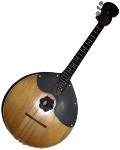 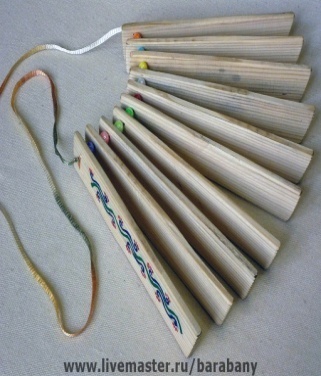 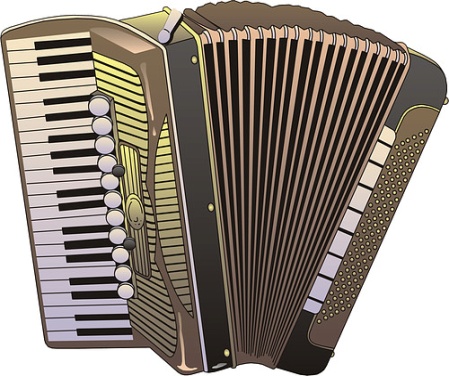 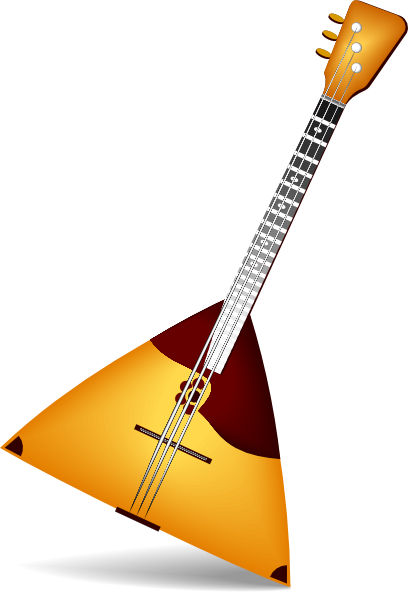 1                         2                              3                                  4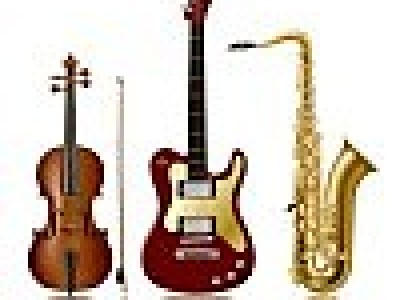 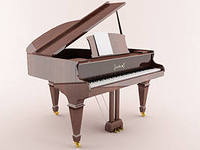 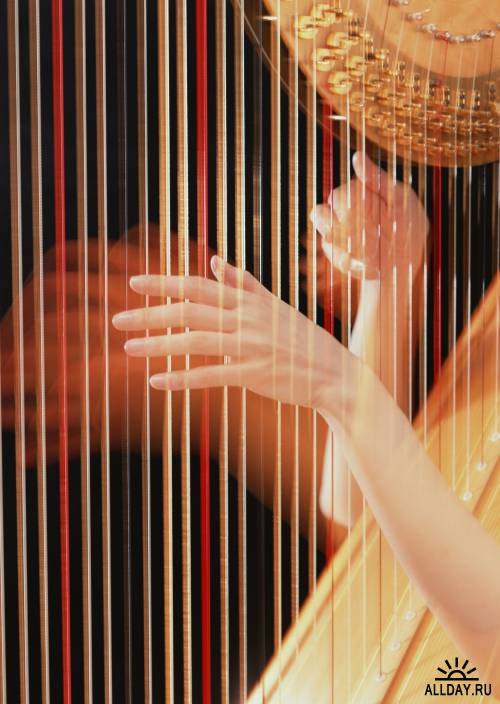 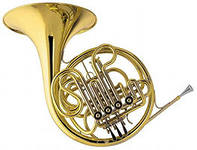      5               6            7                  8                                   9                                  10  Задание 18.(2БАЛЛА) Укажи инструмент,  который не входит в группу   струнно – смычковых  инструментов симфонического оркестра.1. Скрипка2. Виолончель3. Гитара4. Альт5. Контрабас Задание 19.(6 БАЛЛОВ)  Установите соответствие между портретами  композиторов и их фамилиями:   1.М.Глинка             2.С.Рахманинов	      3.М.Мусоргский        4. П.Чайковский       5.С.Прокофьев 6.Л Бетховен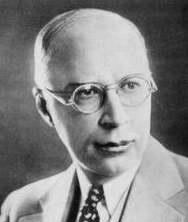 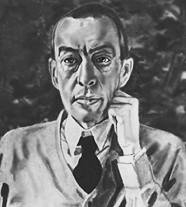 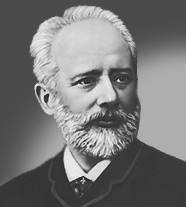 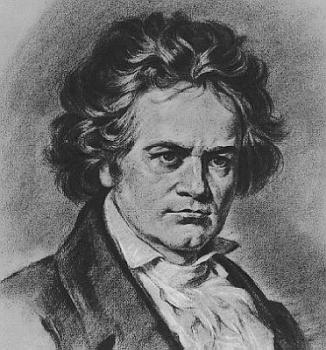 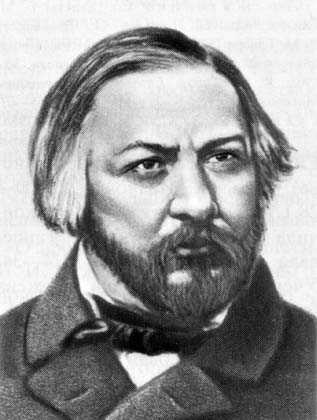 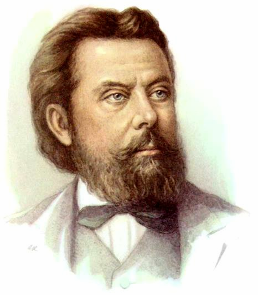        А                      Б                     В                    Г                    Д                     ЕЗадание 20.(5 БАЛЛОВ)  Выбери правильные ответы.В оркестр русских народных инструментов входят:  (подчеркни)Скрипка                                       Балалайка      АрфаГобойДомраБаянВиолончельЛожкиТрубаГуслиЗадание 21.(3 БАЛЛА)  Найдите лишнее: (3балла)Жанры народных песен:     а) Колыбельные     б) Игровые     в) Плясовые     г) Хороводные     д) Спокойные     е) Трудовые     ж) ОбрядовыеКомпозиторНазвание музыкального произведенияГосударствоЭдвард Григ"Заход солнца"______________________________"Полонез"ПольшаСергей Васильевич Рахманинов_____________Россия